EEASCNA Minutes- August 2016Sojourner opened ASC Meeting with moment of silence followed by the Serenity PrayerReading of Twelve Traditions – Simone	Reading of Twelve Concepts - YvonneReading of Article II & III:  Purpose of EEASCNA - Mike Article II: Purpose The purpose of the East End Area Service Committee of Narcotics Anonymous (EEASCNA) shall be to respond to the needs and collective conscience of its member groups. EEASCNA supports and encourages the unity, welfare and growth of the East End Area as part of a worldwide Fellowship. Article III: A. Definition and Function of the Area: The Area Service Conference (ASC) is the communicative channel for a unified Fellowship, a tie that binds us together. The ASC serves as a link in the flow of communication from the member to the worldwide Fellowship, establishes a structure in which services and education are provided, and functions as a vehicle through which our Area Fellowship and society can relate. The EEASC is a Committee made up of Group Service Representatives (GSRs), special purpose Task panels and an Administrative Body from Member Groups of the East End Area.Administration Roll-CallKey:  0= Not Present, 1= Present, (-) = Vacant, R= Report submitted onlyGroup Voting Policy:To reach quorum, 50% + 1 of groups present must be in good-standing.A quorum must be reached by fifteen (15) minutes after roll call is completed and before any business can be conducted.In order for a topic to be enacted, 80% of the groups present must be in good standing.New groups must attend 3 consecutive Area Meetings to gain voting rights at the 3rd Area.If a group misses 2 consecutive Area Meetings to re-gain voting rights at the 2nd. East End Area Groups Roll CallKey:  0= Not Present, 1= Present, R= Report Submitted only, Blacked Out= Not G.S.Subcommittee ReportsTreasurer – Report attachedRCM – Report attached - Next region meeting September 10th – 11th H & I – Report attached - GRN needs support. Both jail meetings need support. Women’s jail meeting moved to the chapel. Taking literature to women’s meeting in jailsPR— Position vacant again. Gwinnett county fair coming up. (Sept 17th-27th) Each homegroup pick a day to come? 4 hour block weekdays, 8 hour block weekend. 2-3 people to volunteer? PR will come to business meetings to talk about it if we so wish. Can have training days; will have set dates at next area meeting. Call Joe 770-364-7867 or Fred 770-377-8292. Possibly making a calendar showing time slots.Activities – Report attached - Met July 28th at 8:30 pm. Unity learning day Sunday August 21st 12-5 in Briscoe Park, flyer attached. $188.00 from luau and dance. September 24th laser show.Group Reports    SCANNED AND ATTACHED Old BusinessNewcomers day (flyer attached)Home groups each come up with a design for the East End shirtArea service workshop can be included in Unity daySusan W. will have a policy workshop after August area meetingNominations/ElectionsCo-Facilitator Simone F. 13 votesPR-Vice Chair David F. Open Forum/New BusinessT-Shirts $15/shirt how many large, medium, smallSign up for fairRegion looking for web facilitatorTake Back to GroupsHomegroup members needed to sign up for spots at the September fairRegion is looking for a web facilitatorPositions still open:  PR chairH&I VicePlans for the next meetingNEXT AREA SERVICE WILL BE HELD AT 3PM SEPTEMBER 4th IN CONYERS**ADMIN MEETS AT 2:30PM**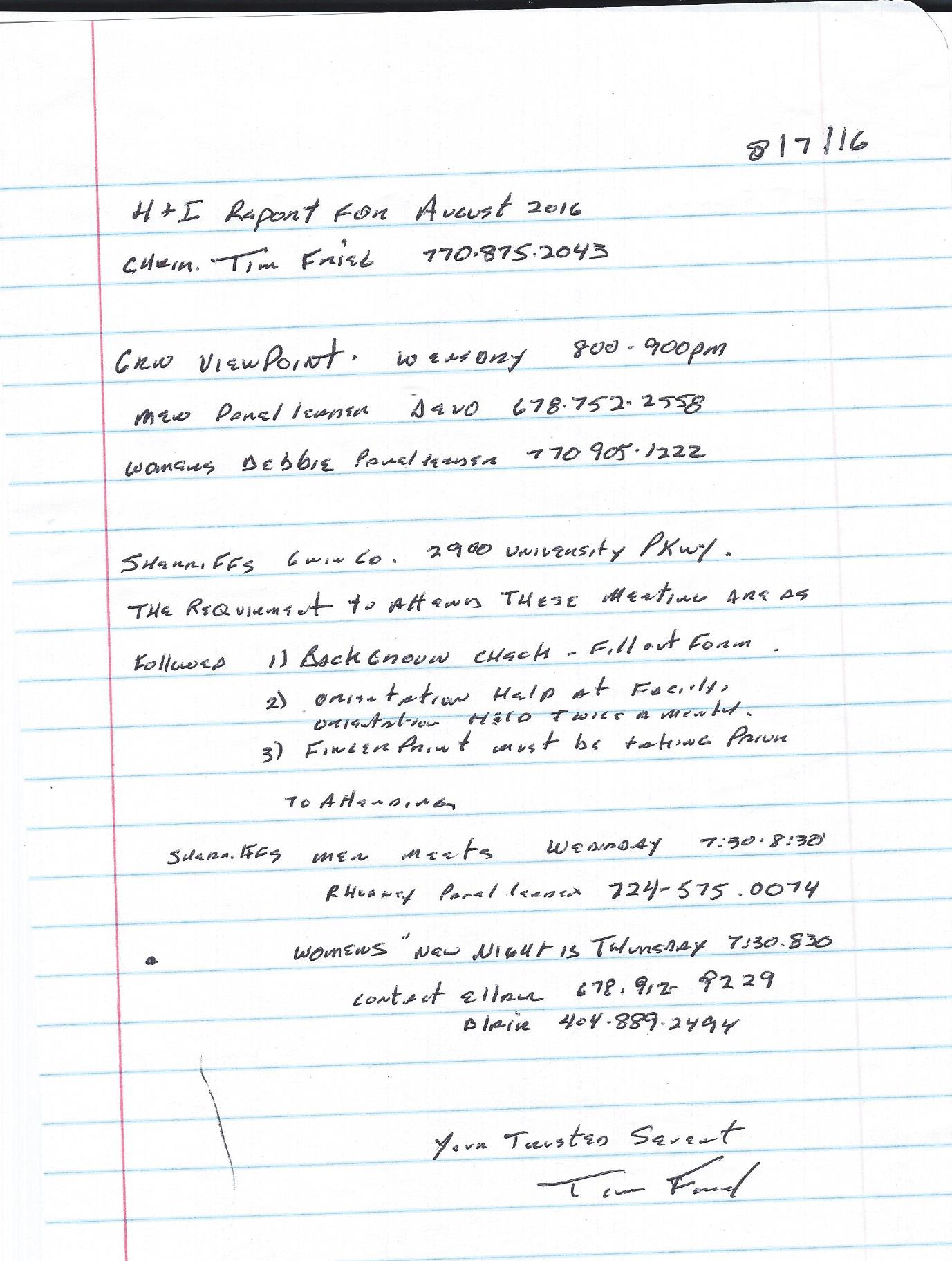 
HI PR Unity learning day before fair August 21 12-5 
Waiting on joe, we are wanting to do it in dekalb but if we don't hear from joe we will hold it at Briscoe Park 
This is for Fair preparedness 
As the date for the fair quickly approaches we must have informed members to carry the message , No clean time required 

park via dinky 
Free food 
Drinks $1
Chicken bbq 
Hot dogs 
Baked beans 
Cole slaw 


180.00 to area from luau and dance 
50 prudent reserve 
Jackson voted into vice chair 
Thank you David for his service he is moving up to PR 

East end t shirt 10.00
2 vendors best price wins out

Sept 24 laser show 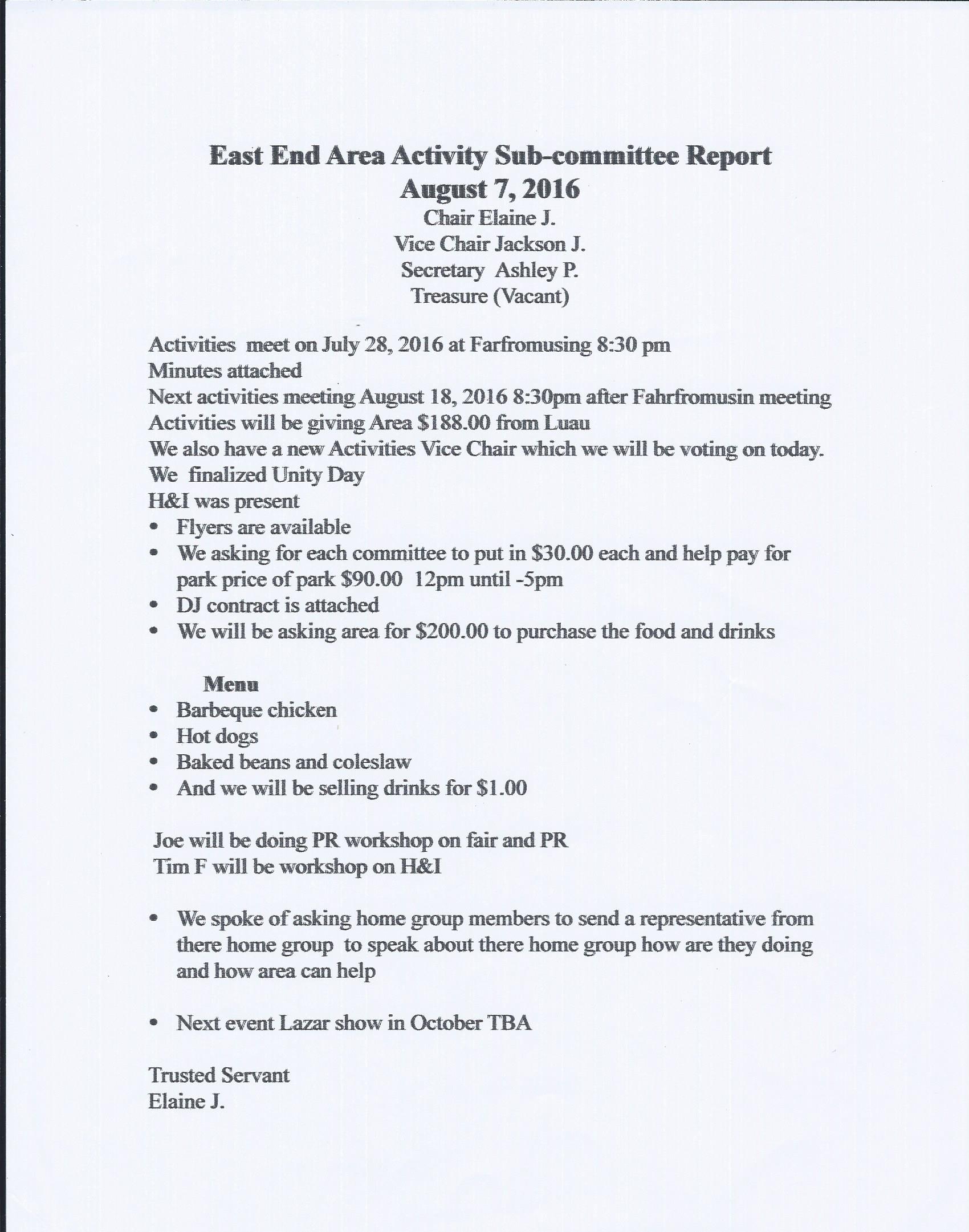 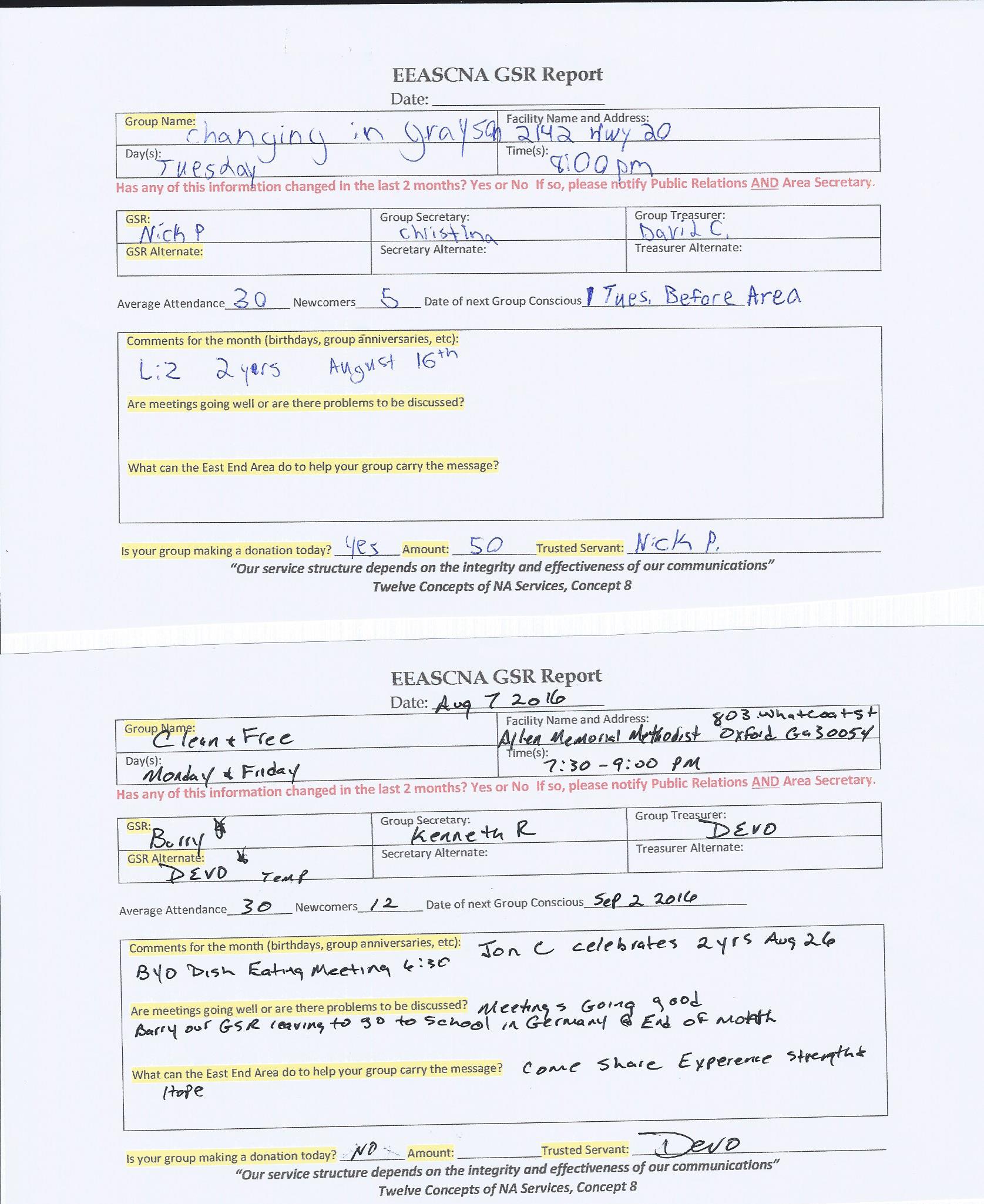 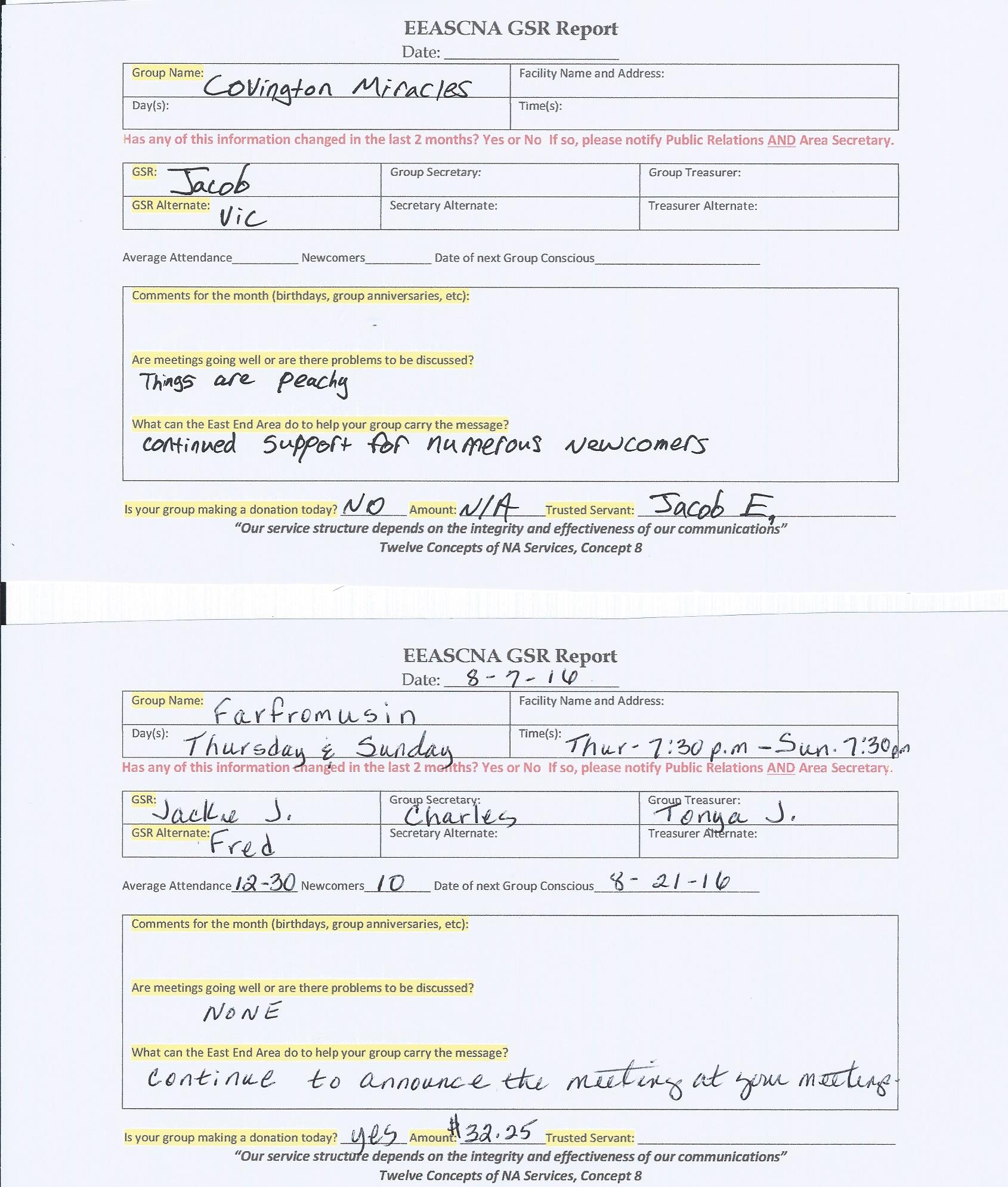 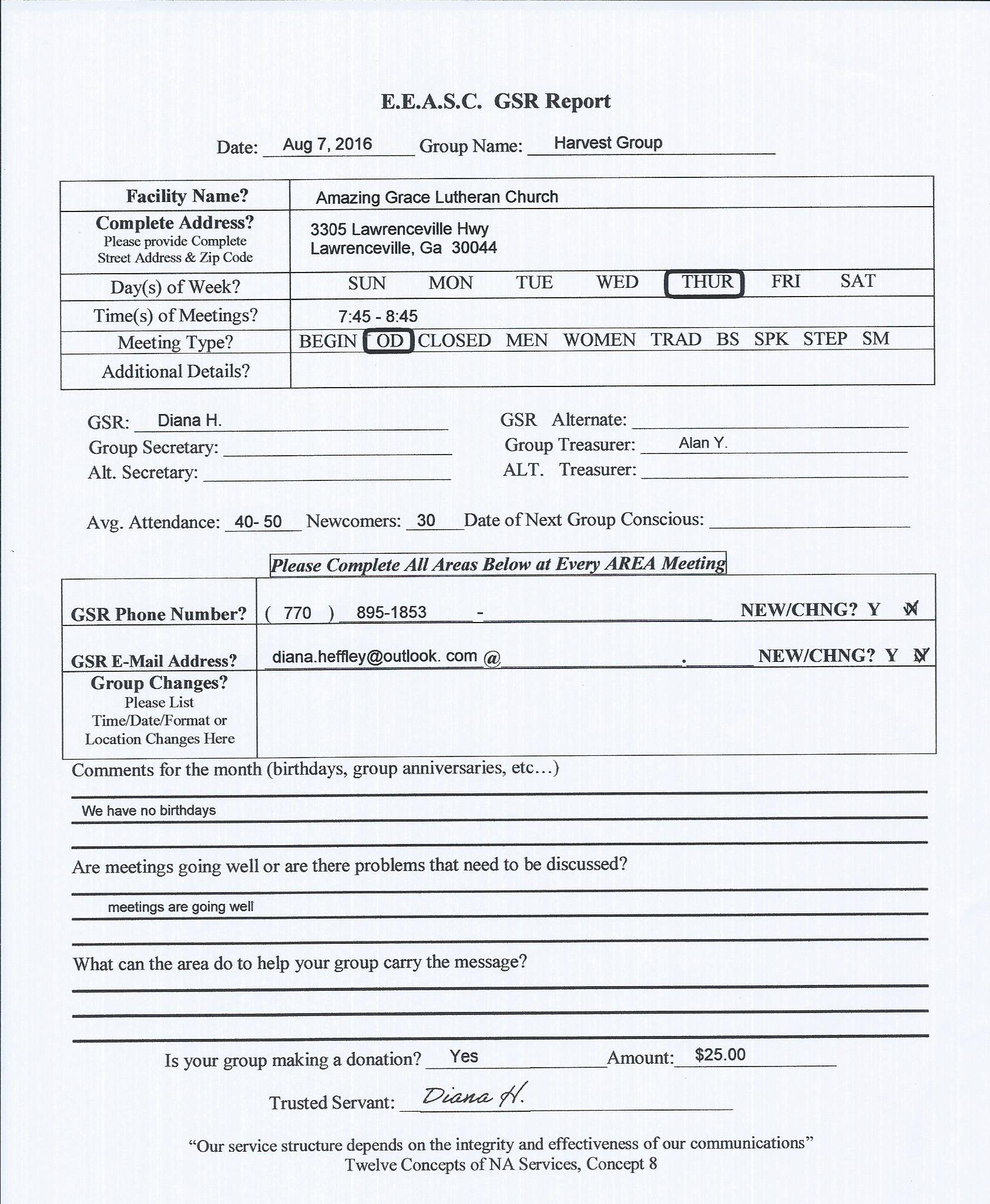 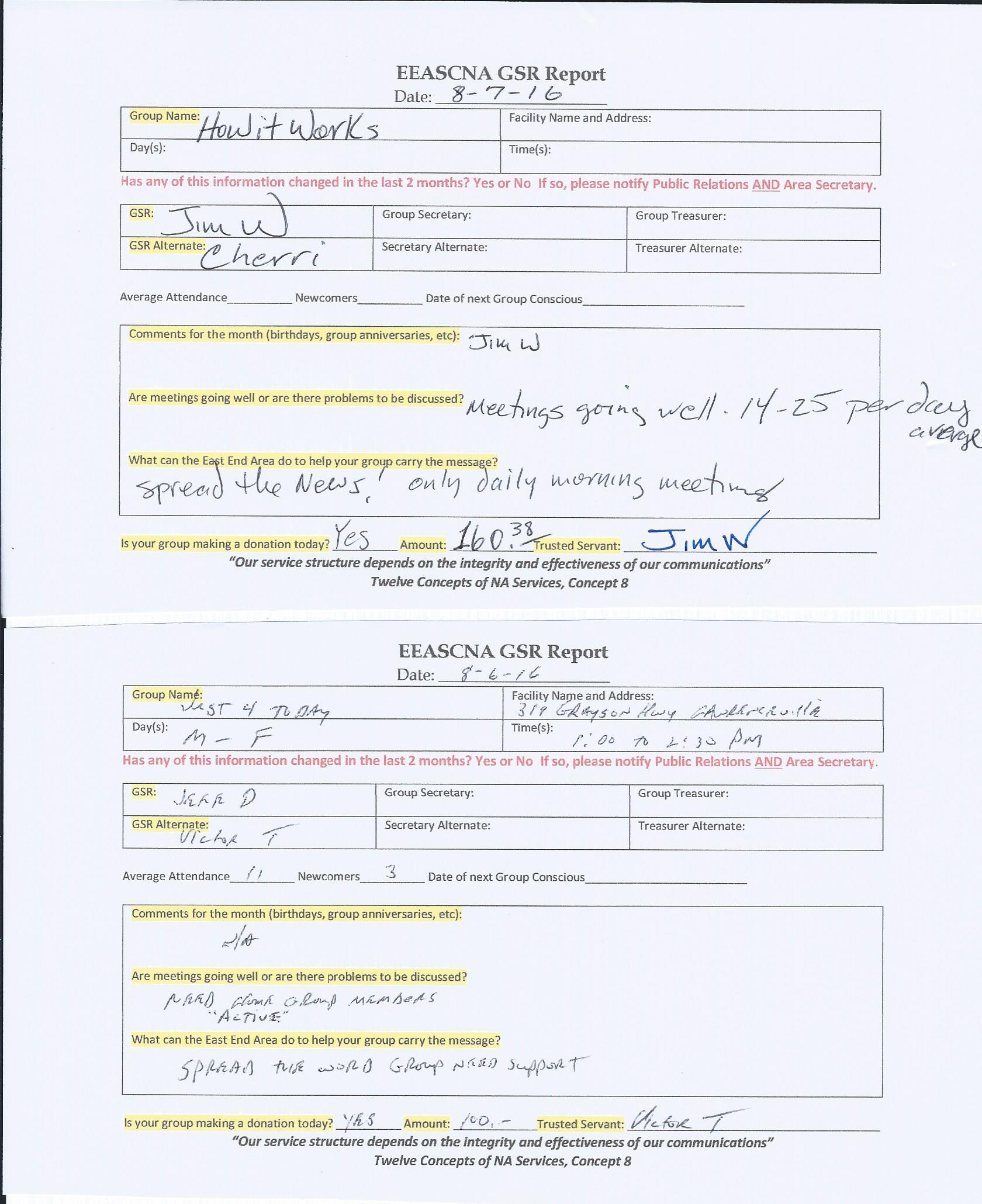 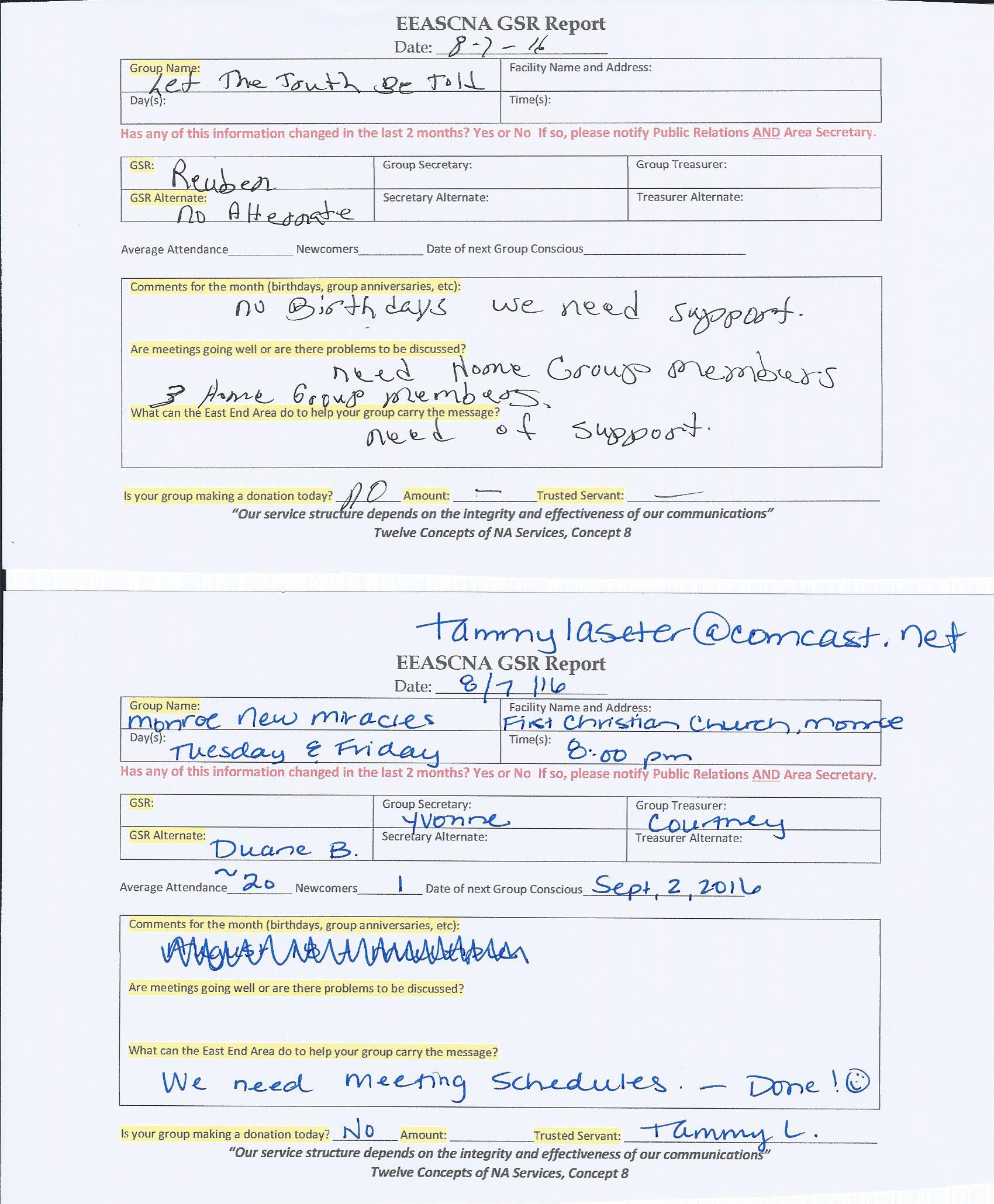 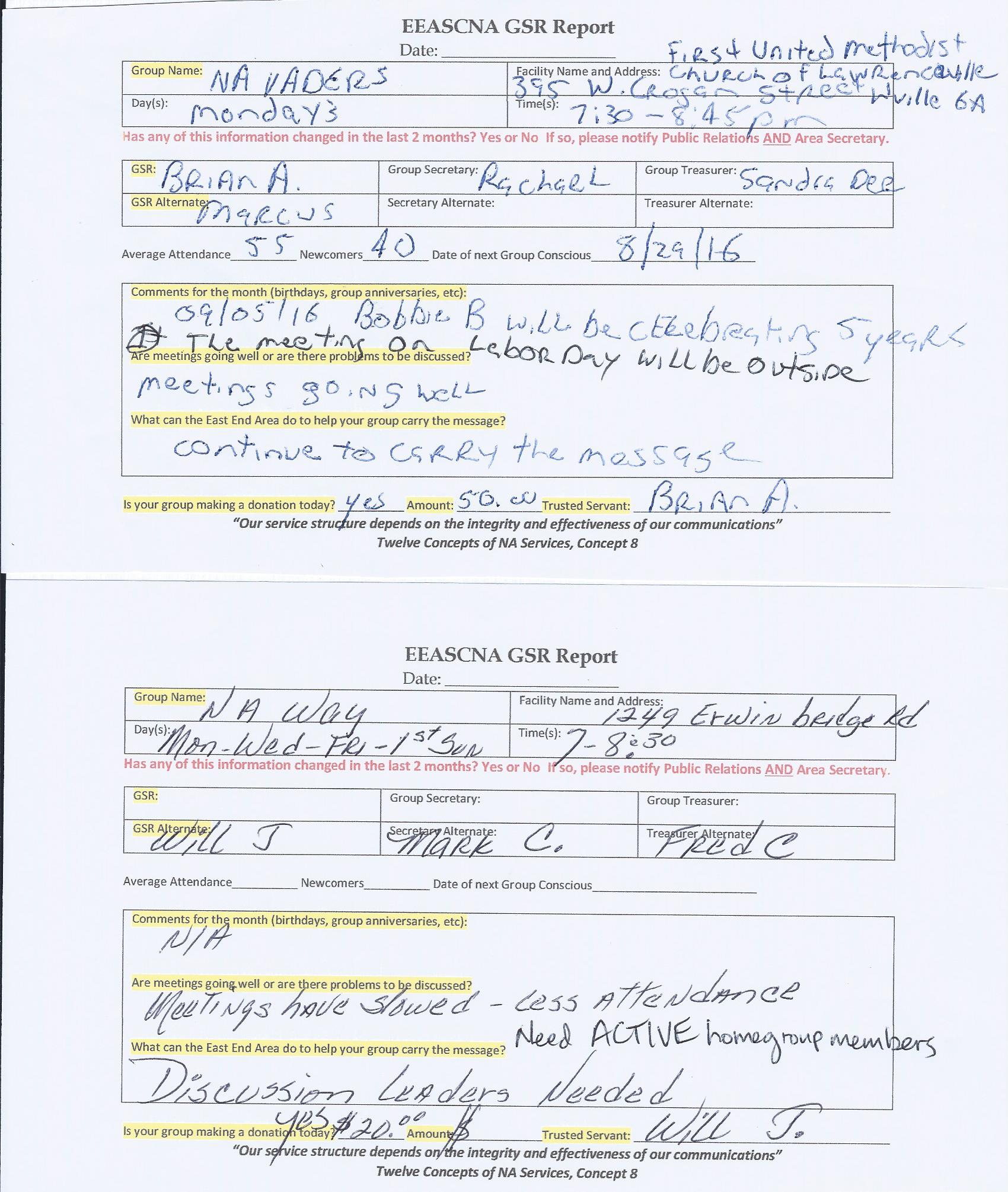 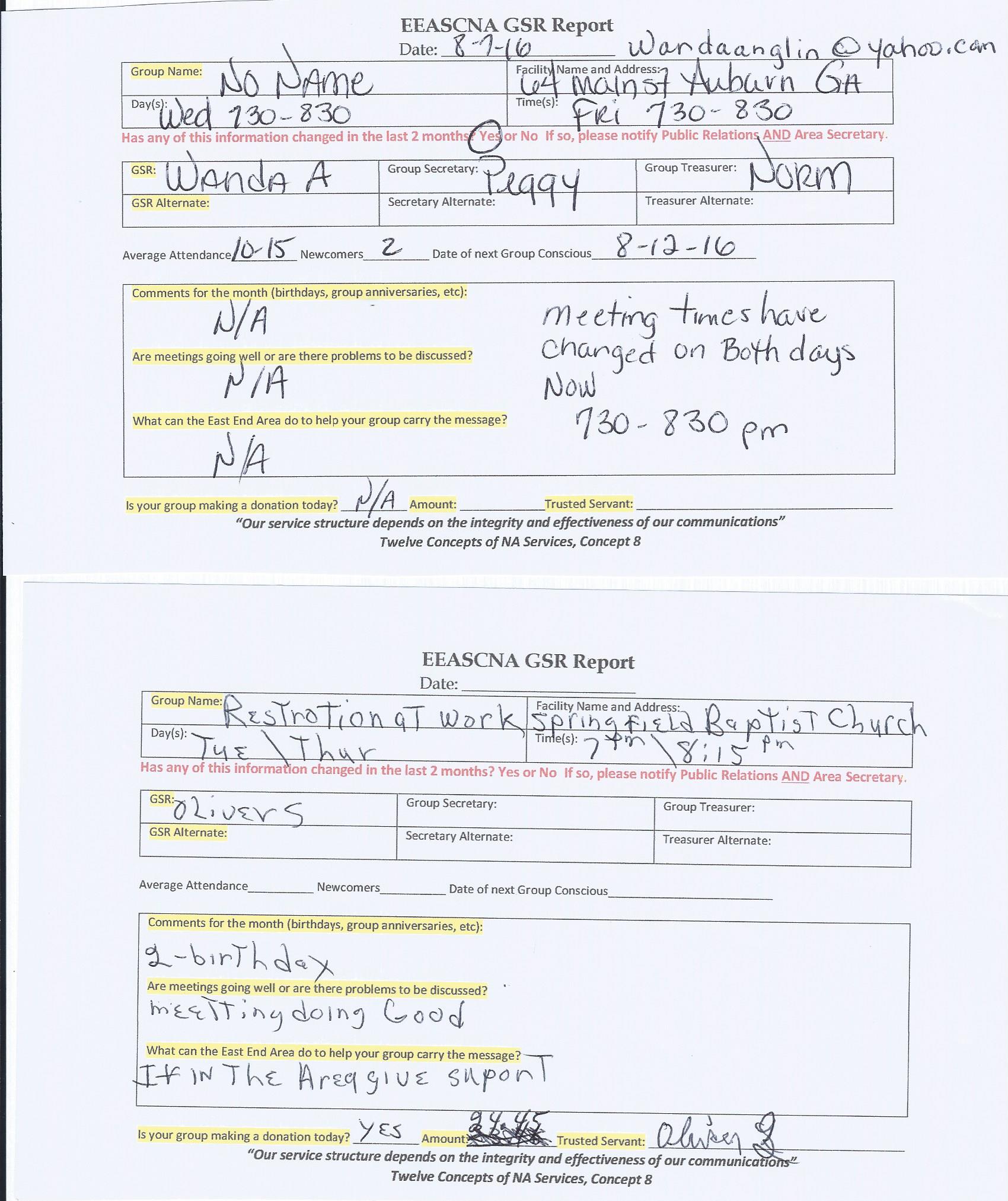 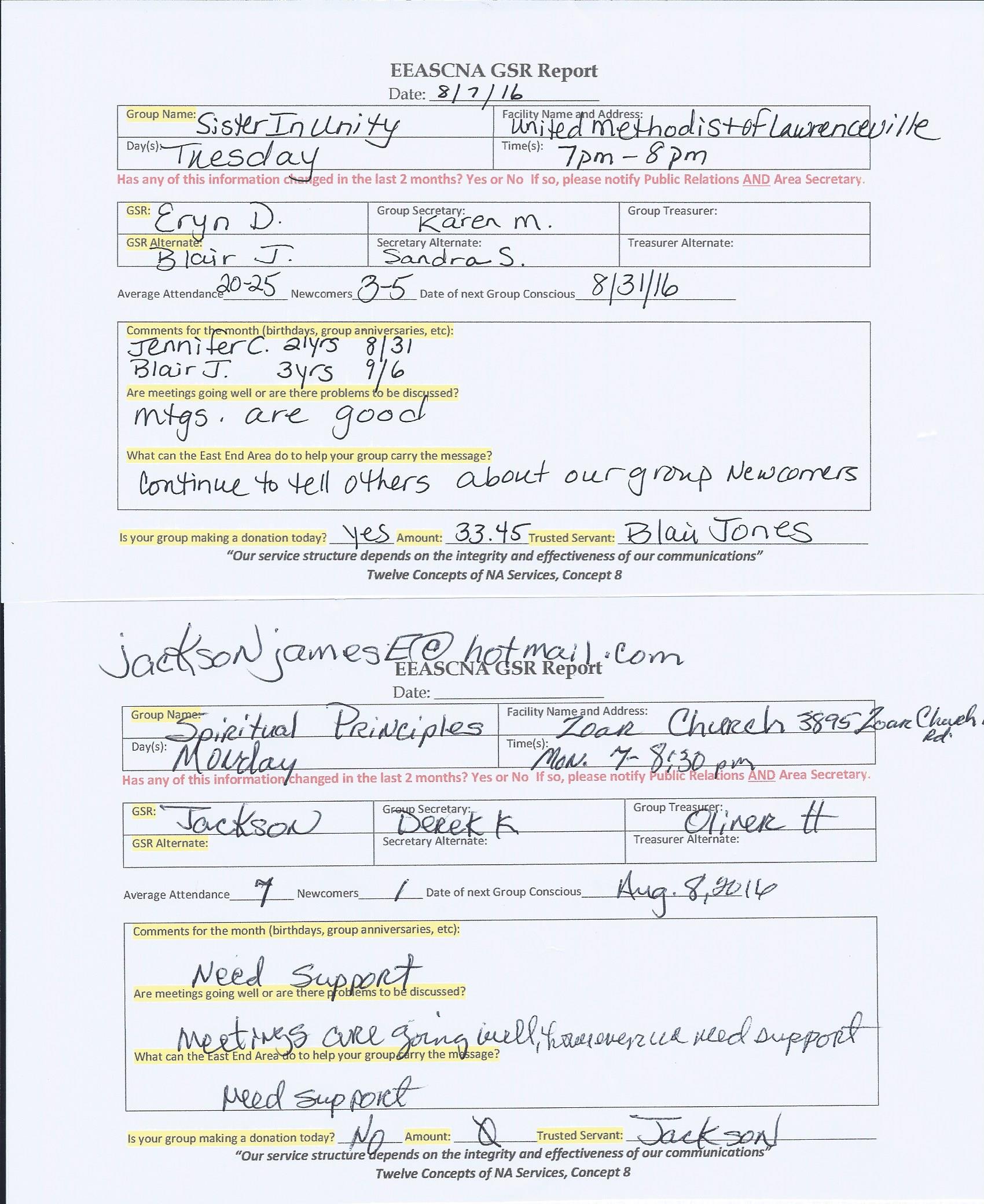 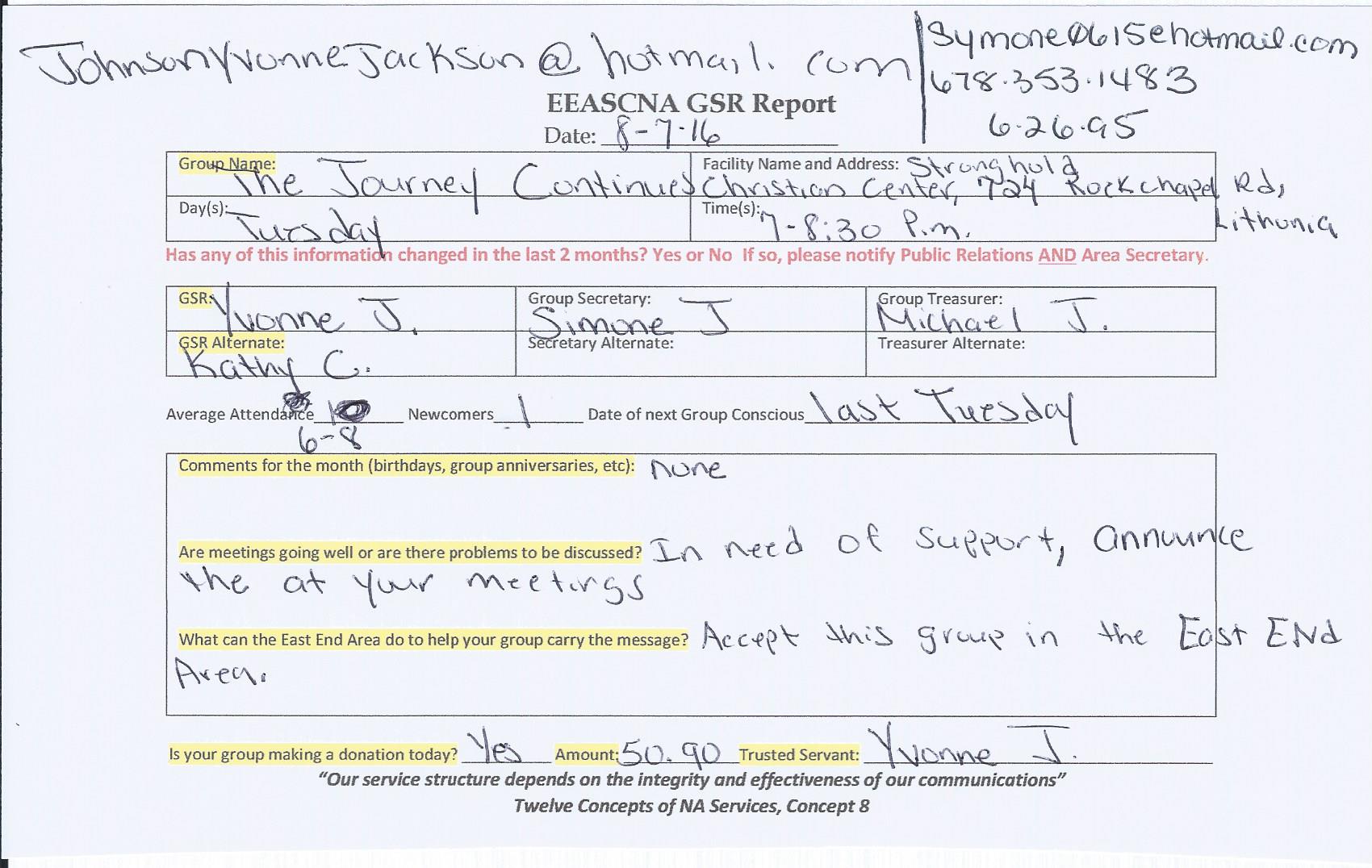 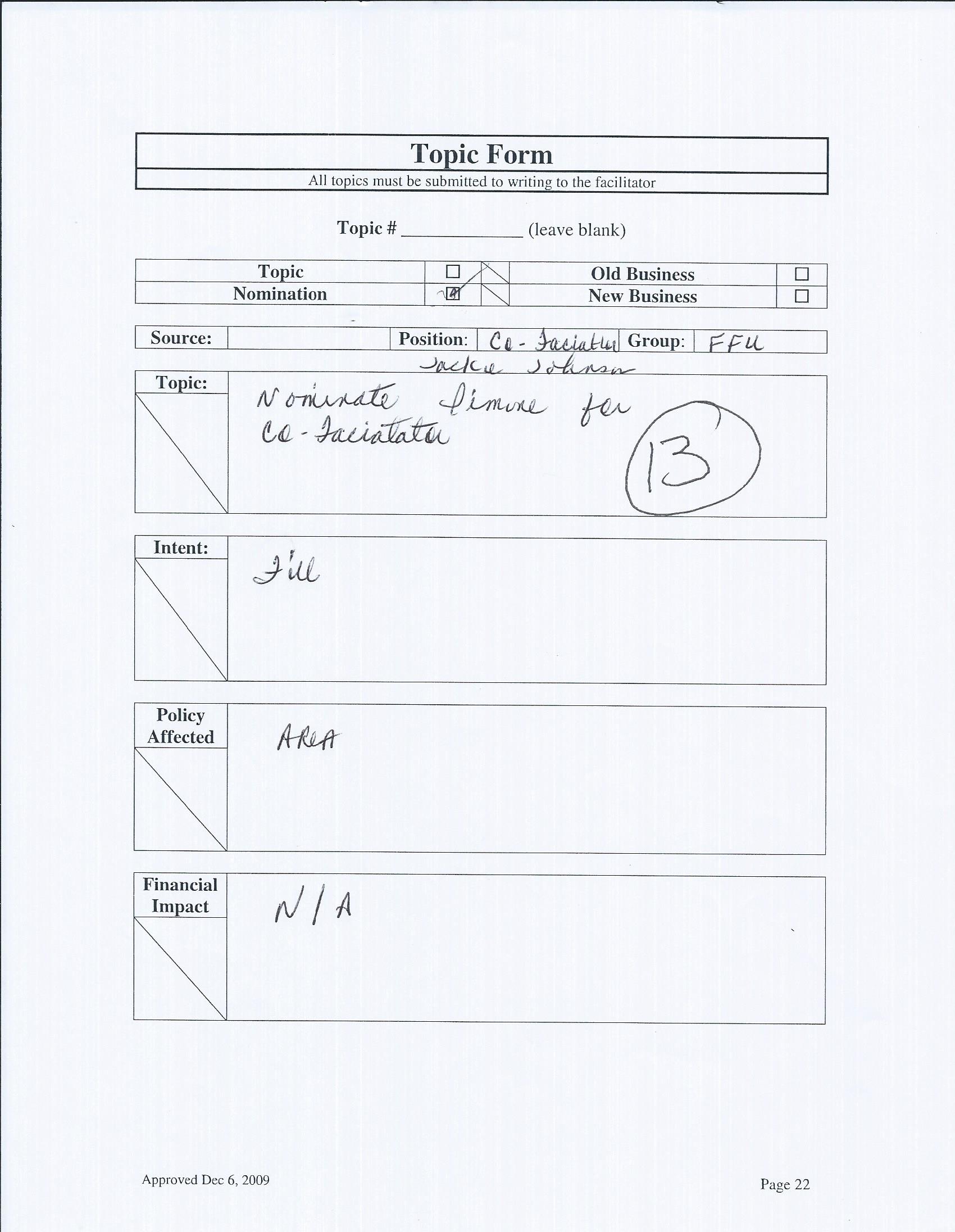 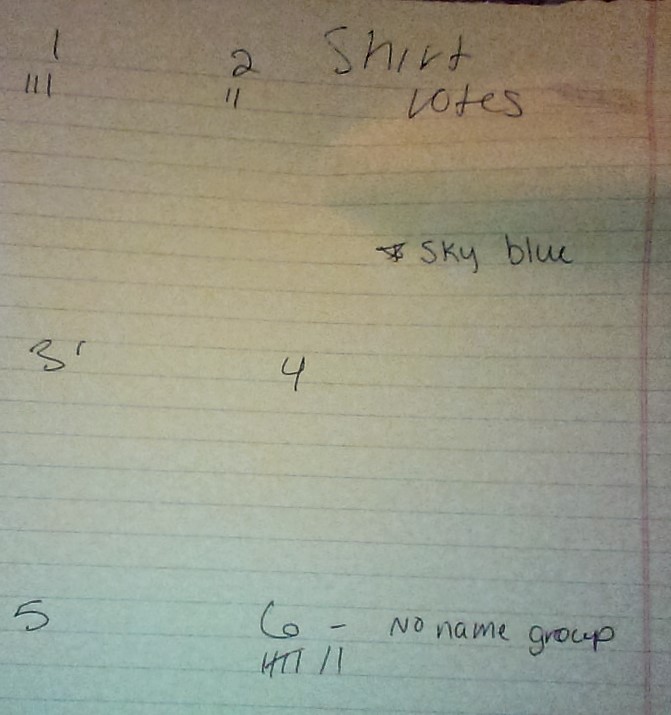 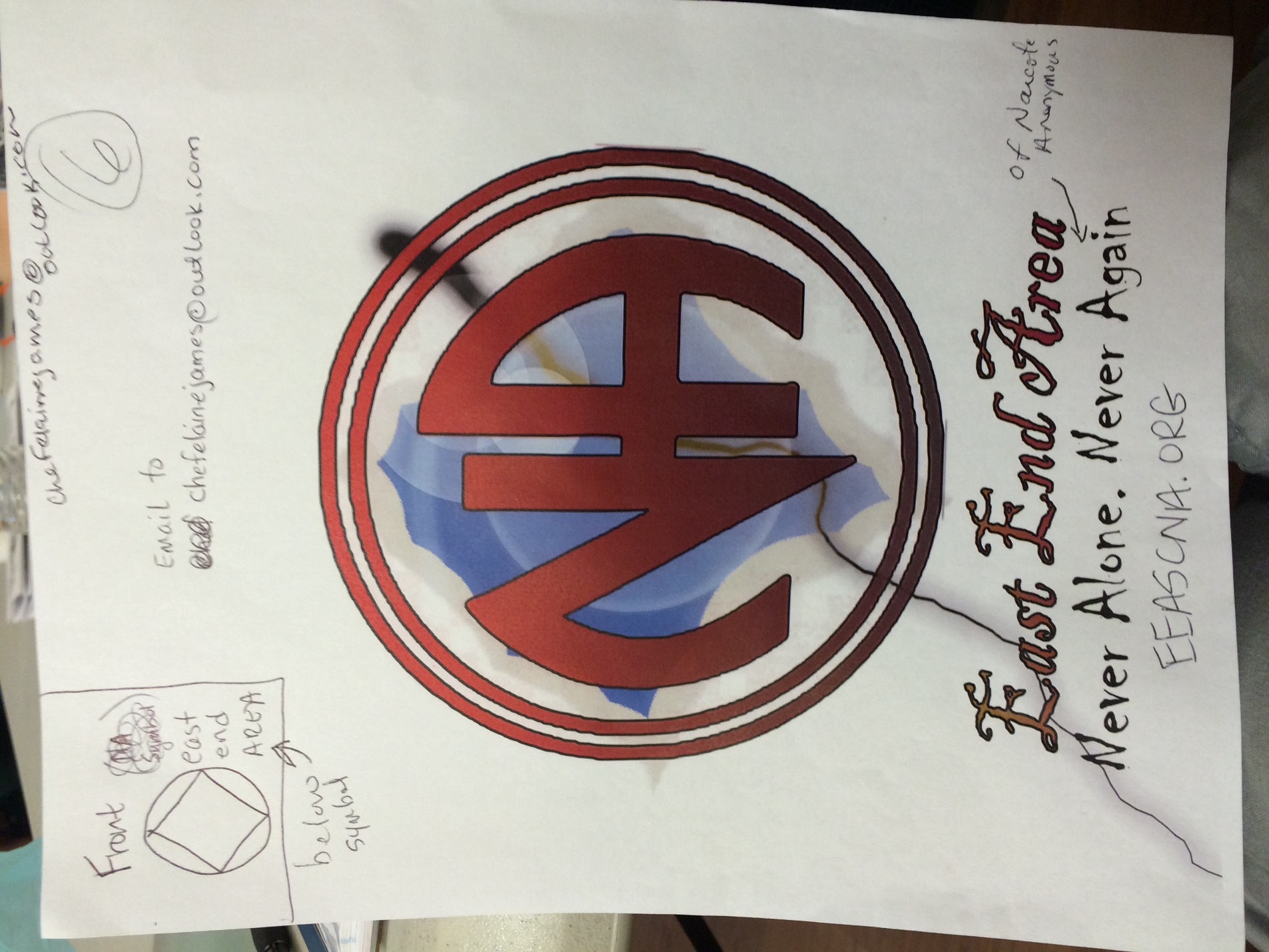 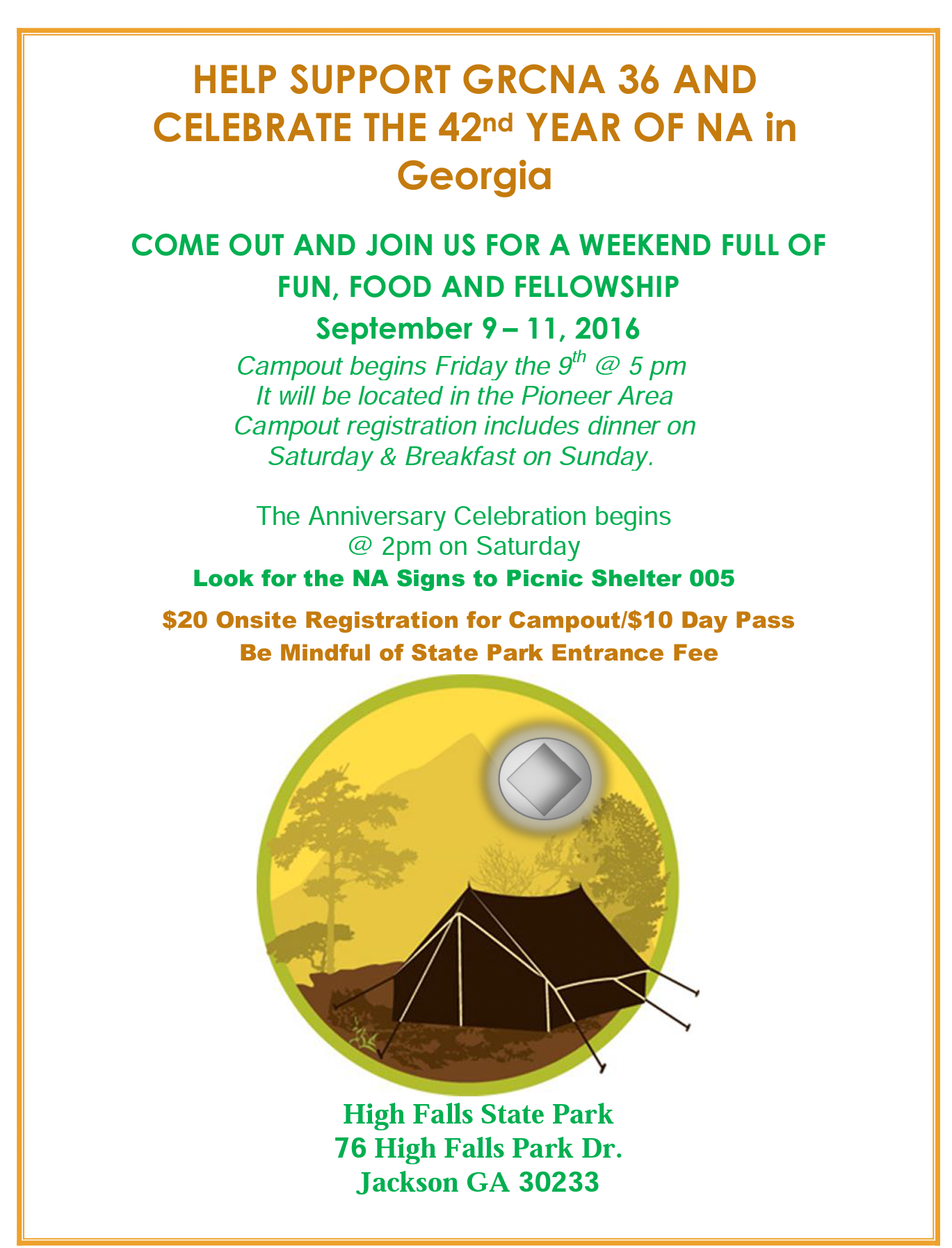 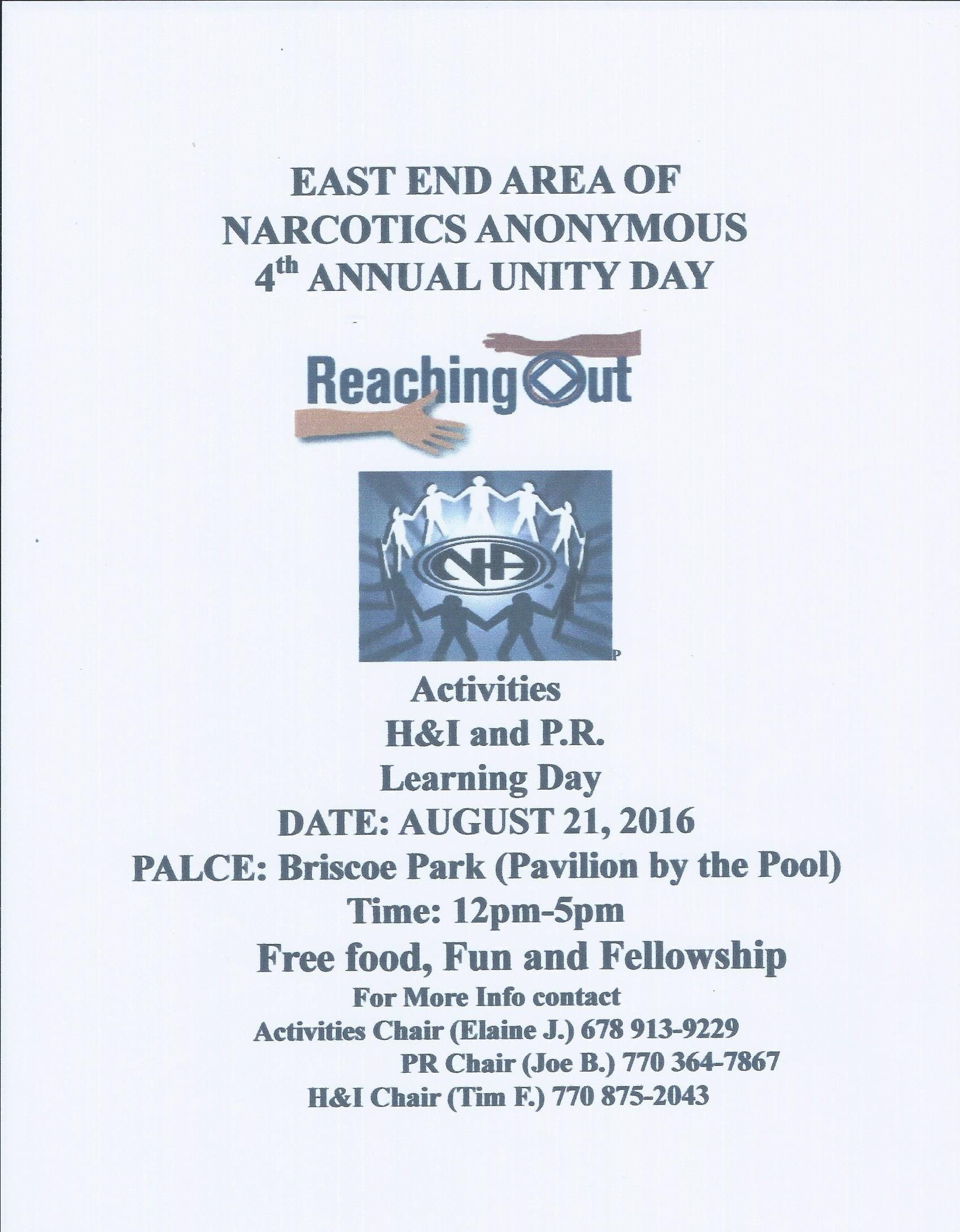 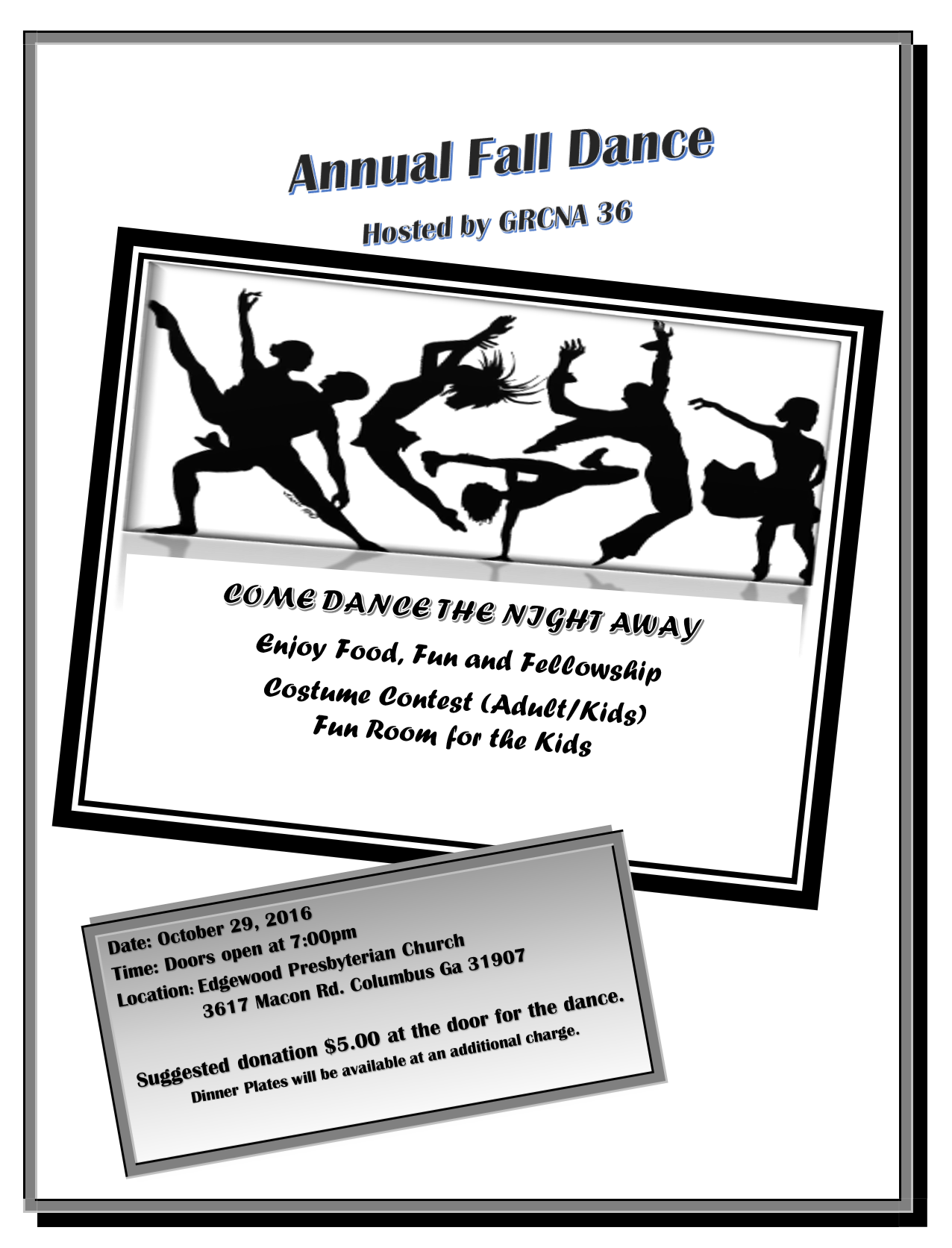 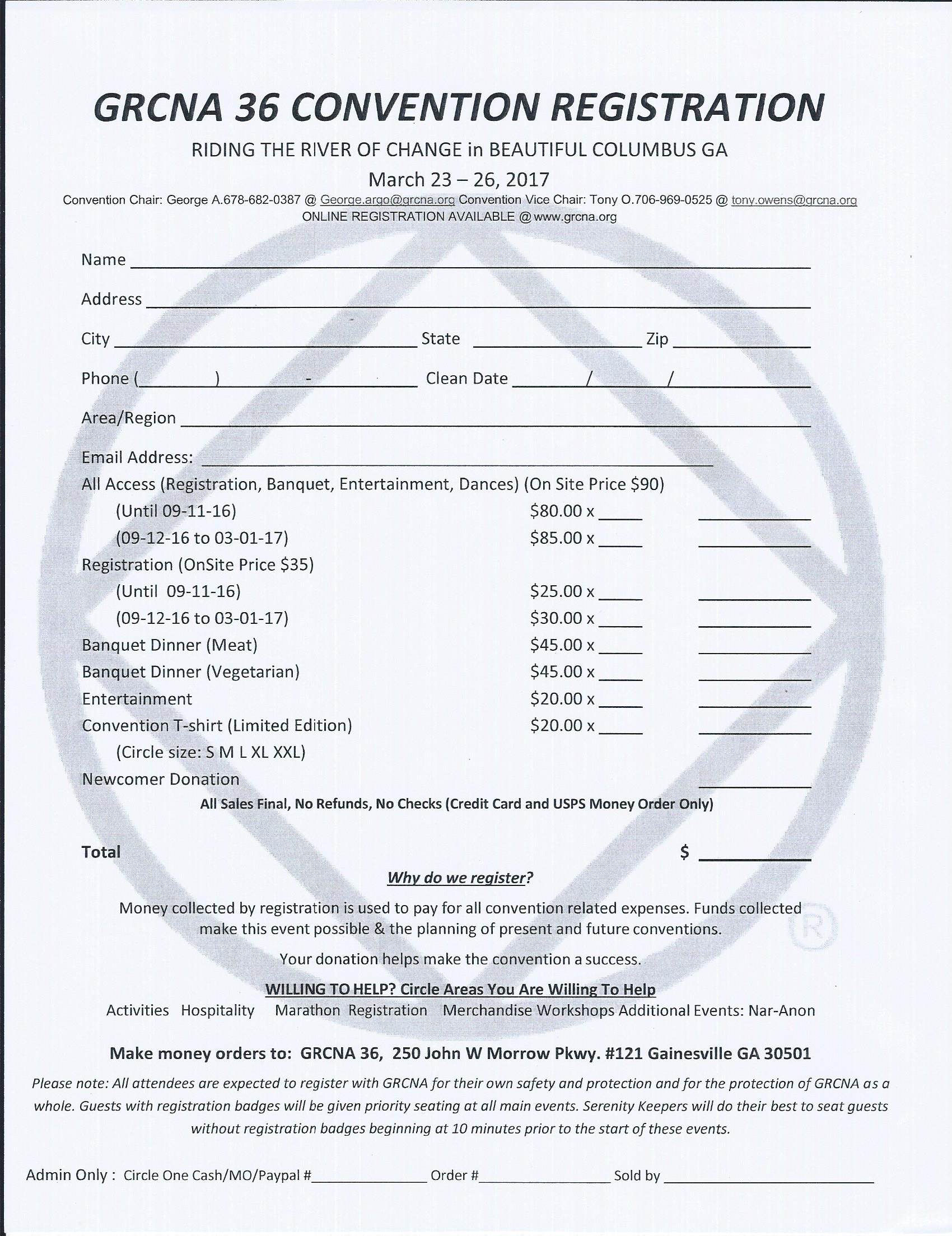 ROLENAMEDJFMAMJJASONDFacilitatorSojourner B.i  iiii1111Co-Facilitator---11----SecretarySara Y.111111101Alt-SecretaryKristin F.--  -----11TreasurerSusan W.iii111111Alt-TreasurerCheri H.---001111H&I ChairTim F.111111111H&I Vice---------PR Chair-----10--PR Vice---------ActivitiesElaine J.11i110111Activities ViceDavid F.--1-11101RCMFred C.111111111RCMAMike R.-111110112015- 2016DJFMAMJJASONDBy NA Means Necessary110100100Changing in GraysonRR11111R1Clean & Free111111111Covington Miracles1111R1111Fahrfromusin111R111R1Far Out111111010Get Real100000000Harvest111111111How It Works101111111Just For Today11R011111Let the Truth Be Told011010111Monroe New Miracles111111001NA Vaders111111111NA Way111111111No Name Group__1011111Recovery at the Rock110000000Restoration at work011111111Set-Free-11000000Sisters in Unity111111111Spiritual Principles----111R1The Journey Continues--------1Unlimited Hope101R10110Total of Groups in Area191920202121212121Total Groups Present141715141715171612Groups in Good Standing161617171616171818Groups Present & G.S.131614141513151613Number for Quorum (50% + 1)?Is Quorum reached?11 Yes10 Yes11 Yes11 Yes10 Yes12 Yes15 Yes12 Yes12 YesNumber for Consensus (80% present in G.S)?Do we have Consensus?14 Yes13 Yes12 Yes11 Yes10 Yes14 Yes10 Yes13 Yes13 Yes